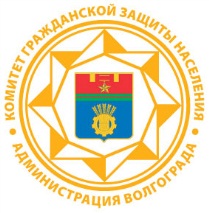 ПАМЯТКА ПО ПОЖАРНОЙ БЕЗОПАСНОСТИ АВТОВЛАДЕЛЬЦУ      В городе Волгограде пожары по причине нарушения правил устройства и эксплуатации транспортных средств составляет 9% от всех пожаров и занимают одно из лидирующих мест после пожаров в жилье.       С каждым годом больше внимания уделяется пожарной безопасности на транспорте. Угроза жизни при пожаре по статистке возникает не только при нарушениях правил дорожного движения, но в связи с технической неисправностью транспорта вследствие его неквалифицированной эксплуатации.       Ответственность за пожарную безопасность и их выполнение возлагается на владельцев автомобилей. Регулярно проверяйте состояние электропроводки автомобиля. При обнаружении аварийных режимов работы электрооборудования незамедлительно устраняйте причину неисправности. Не устанавливайте на автомобиль «кустарное» электрооборудование, проводите техническое обслуживание автомобиля в автосервисах и станциях технического обслуживания имеющих соответствующие документы на данный вид деятельности.       Уважаемые владельцы личного автотранспорта, есть три наиболее важные вещи, которые надо всегда иметь в автомобиле: - аптечка, порошковый или углекислотный огнетушитель емкостью не менее 2 литров, несинтетическая накидка из плотной ткани для тушения горящей одежды на людях во время пожара и в качестве дополнительного первичного средства пожаротушения в автомобиле.       Если автомобиль загорелся, то:- остановите автомобиль;- выключите зажигание и по возможности отключите аккумулятор;- поставьте автомобиль на ручной тормоз;- выведите всех пассажиров;- откройте замок капота, но не открывайте капот;- выйдите из машины;- если это не опасно попытайтесь воспользоваться имеющимся в машине огнетушителем;- если горение своими силами ликвидировать не удалось, закройте капот (двери салона, багажник), ограничив тем самым доступ воздуха к очагу горения;- сообщите о возгорании в пожарную охрану по телефону «01» (сотовый оператор «112») или попросите прохожих, водителей проезжающего транспорта;- выставите сигнал на дороге.Возьмите себе на заметку:       Всегда пропускайте специальный транспорт с включенными проблесковыми маячками. Помните, что сотрудники пожарной охраны, полиции и скорой помощи могут спешить на помощь к Вашим близким!      Не загромождайте своими автомобилями въезд во дворы и подъезды к домам. Не забывайте, что пожарная техника – это не легковые автомобили, и маневрировать между припаркованными автомобилями на тротуарах иногда представляет собой невыполнимую задачу.       Не оставляйте свои автомобили на люках пожарных гидрантов.ВОДИТЕЛЬ! Купил автомобиль – обязательно купи для него огнетушитель!Комитет гражданской защиты населенияадминистрации Волгограда      В городе Волгограде пожары по причине нарушения правил устройства и эксплуатации транспортных средств составляет 9% от всех пожаров и занимают одно из лидирующих мест после пожаров в жилье.       С каждым годом больше внимания уделяется пожарной безопасности на транспорте. Угроза жизни при пожаре по статистке возникает не только при нарушениях правил дорожного движения, но в связи с технической неисправностью транспорта вследствие его неквалифицированной эксплуатации.       Ответственность за пожарную безопасность и их выполнение возлагается на владельцев автомобилей. Регулярно проверяйте состояние электропроводки автомобиля. При обнаружении аварийных режимов работы электрооборудования незамедлительно устраняйте причину неисправности. Не устанавливайте на автомобиль «кустарное» электрооборудование, проводите техническое обслуживание автомобиля в автосервисах и станциях технического обслуживания имеющих соответствующие документы на данный вид деятельности.       Уважаемые владельцы личного автотранспорта, есть три наиболее важные вещи, которые надо всегда иметь в автомобиле: - аптечка, порошковый или углекислотный огнетушитель емкостью не менее 2 литров, несинтетическая накидка из плотной ткани для тушения горящей одежды на людях во время пожара и в качестве дополнительного первичного средства пожаротушения в автомобиле.       Если автомобиль загорелся, то:- остановите автомобиль;- выключите зажигание и по возможности отключите аккумулятор;- поставьте автомобиль на ручной тормоз;- выведите всех пассажиров;- откройте замок капота, но не открывайте капот;- выйдите из машины;- если это не опасно попытайтесь воспользоваться имеющимся в машине огнетушителем;- если горение своими силами ликвидировать не удалось, закройте капот (двери салона, багажник), ограничив тем самым доступ воздуха к очагу горения;- сообщите о возгорании в пожарную охрану по телефону «01» (сотовый оператор «112») или попросите прохожих, водителей проезжающего транспорта;- выставите сигнал на дороге.Возьмите себе на заметку:       Всегда пропускайте специальный транспорт с включенными проблесковыми маячками. Помните, что сотрудники пожарной охраны, полиции и скорой помощи могут спешить на помощь к Вашим близким!      Не загромождайте своими автомобилями въезд во дворы и подъезды к домам. Не забывайте, что пожарная техника – это не легковые автомобили, и маневрировать между припаркованными автомобилями на тротуарах иногда представляет собой невыполнимую задачу.       Не оставляйте свои автомобили на люках пожарных гидрантов.ВОДИТЕЛЬ! Купил автомобиль – обязательно купи для него огнетушитель!Комитет гражданской защиты населенияадминистрации Волгограда